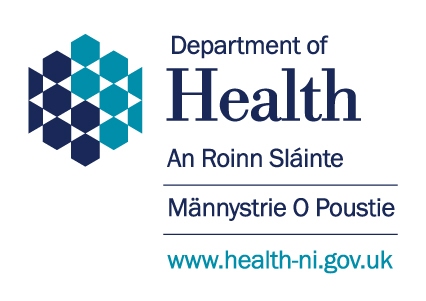 Information Management BranchFOI Unit, Annexe 3Castle BuildingsStormont EstateBT4 3SQTel: 028 905 2821826th June 2020																						 Dear SharonRequest for Information: Freedom of Information Act 2000Reference Number: DOH/2020-0086Thank you for your request asking us to provide information in relation to childminding and Covid-19 etc.Your request was received in this Department on 23rd June 2020 and I am arranging to have it processed under the terms of the above legislation. The leaflet enclosed tells you about the legislation and the procedures which will be followed in handling your request. In some circumstances a fee may be payable but if that is the case I will let you know the likely charges before proceeding.If you have any queries about this letter, please contact the officer dealing with your request, Cathy Foster 02890 520013. You should quote the reference number above in any future communications.Whilst the Department will endeavour to answer your request within the legislative timeframe, due to the current unprecedented situation with the Covid-19 virus epidemic, you should note that there may be some delay in issuing your response.Yours SincerelyJohn McCannInformation Management Branch